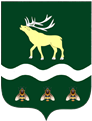 АДМИНИСТРАЦИЯЯКОВЛЕВСКОГО МУНИЦИПАЛЬНОГО РАЙОНА ПРИМОРСКОГО КРАЯ ПОСТАНОВЛЕНИЕ О закреплении микрорайонов (территорий) Яковлевского муниципального района за муниципальными бюджетными общеобразовательными учреждениями на 2022-2023 учебный годС целью реализации конституционных прав  на образование граждан Российской федерации, проживающих на территории  Яковлевского муниципального района, в соответствии с приказом Министерства  просвещения Российской Федерации от 02.09.2020 № 458 «Об утверждении Порядка приёма на обучение по образовательным программам начального общего, основного общего и среднего общего образования», Администрация Яковлевского муниципального района ПОСТАНОВЛЯЕТ1.  Закрепить за муниципальными бюджетными общеобразовательными учреждениями (далее – МБОУ) микрорайоны (территории) Яковлевского муниципального района (прилагается).2. Руководителям муниципальных общеобразовательных учреждений Яковлевского муниципального района обеспечить2.1  Приём граждан с учётом закрепленных микрорайонов (территорий) в соответствии с требованиями законодательства Российской Федерации  в сфере образования.2.2. Ведение учета детей, подлежащих  обучению и проживающих на закрепленной территории.2.3. Разместить данное постановление на официальных сайтах и информационных стендах учреждений в течение 10 календарных дней с момента его издания. 3. Признать утратившим силу постановление Администрации Яковлевского муниципального района от 05 марта  2021 г.  № 83-па «О закреплении микрорайонов (территорий) Яковлевского муниципального района за муниципальными бюджетными общеобразовательными учреждениями».4.   Контроль  исполнения настоящего постановления возложить на и.о. заместителя главы - начальника отдела образования Администрации Яковлевского муниципального района  (В.В.Новикова).Глава района – глава Администрации Яковлевского муниципального района                                             Н.В.Вязовик                                 Приложение к постановлению АдминистрацииЯковлевского муниципального районаот 18.03.2022 № 119-паТерритории Яковлевского муниципального района, закрепленные за МБОУот18.03.2022с. Яковлевка№119-па№ п/пНаименование МБОУЗакрепленная территория1.МБОУ СОШ № 1 с.Новосысоевкас.Новосысоевка (улицы: 25 лет Октября, Нагорная, Комсомольская, Пролетарская, Овражная, Юго-Овражная, Ключевая, Зелёная, Западная, Украинская, Сухановская,  3-я площадка, 6 км, Лесная (7 км), Дачная (3км);  переулки: Нагорный, 25 лет Октября, Комсомольский) ж/д ст. Сысоевка,  с. Старосысоевка.2.МБОУ СОШ № 2 с.Новосысоевка с.Новосысоевка (улицы: Кооперативная, Партизанская, Восточная, Нижневосточная, Колхозная, Железнодорожная, Луговая, Набережная, Заречная, Советская, Лесозаводская, Центральная, Красноармейская,  Рабочая; переулки: Кожевный, Вокзальный, Лесной, Новый, Молодёжный, Центральный, Рабочий, Кооперативный, Советский, Овражный, Заводской).3.МБОУ СОШ № 1 с.Варфоломеевкас.Варфоломеевка,  с. Достоевка4.МБОУ «СОШ № 2» с.Варфоломеевкаж/д ст.Варфоломеевка, с. Лазаревка5.МБОУ «СОШ с.Яковлевка»с.Яковлевка, с. Андреевка6.Покровский филиал МБОУ «СОШ с.Яковлевка»с.Покровка, с.Минеральное7.Яблоновский филиал МБОУ СОШ № 1 с.Новосысоевкас.Яблоновка, с.Озёрное, с.Николо-Михайловка, с.Загорное, с.Краснояровка8.Бельцовский филиал МБОУ «СОШ с.Яковлевка»с.Бельцово